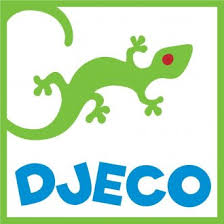 DJ05182 GEOMEMORIXPočet hráčů: 2 – 4 hráči od osmi letObsah: 8 kruhových karet, 42 obdélníkových karetCíl: Získat co nejvíc karet.Příprava na hru: Rozložte mezi hráče 8 kruhových karet rubem nahoru tak, jak vidíte na obrázku. Z obdélníkových karet vytvořte paklík a položte ho rubem nahoru vedle kruhových karet.Pravidla hry: Začíná nejmladší hráč a pak se pokračuje ve směru hodinových ručiček. Kdo je na tahu, otočí vrchní kartu v paklíku, a položí ji vedle něj.* Jestliže jsou na kartě dva barevné symboly, musíte mezi kulatými karty najít tu, na níž je alespoň jeden z těchto symbolů (zcela identický). Otočte tedy  jednu kruhovou kartu.